Министерство образования, науки и молодёжи Республики Крыммуниципальное бюджетное общеобразовательное учреждение«Далёковская средняя школа»муниципального образования Черноморский район Республики КрымВсероссийский конкурс: «Волонтеры могут все»Номинация: «Друзья наши меньшие»«Охрана животных нашей планеты»С. Далёкое – 2021Паспорт проектаПолное название проекта: Охрана животных нашей планетыАвтор Проекта: Анистратова Каролина Максимовна, 08.10.04, Республика Крым, Черноморский район, с.Далекое, ул. Советская 23, индекс 296412, +79787757040, anistratova2020@mail.ru, https://vk.com/k.anistratova4Цель проекта: выяснить основные причины появления на улицах городов и деревень бездомных животных; привлечь к проблеме бездомных животных, учащихся нашей школы и взрослых.Задачи проекта: - изучить состояние проблемы бездомных животных на территории нашего сельского поселения;- выяснить отношение учащихся и жителей посёлков к проблеме бездомных животных;- провести конкурс рисунков среди учащихся средней школы, создать листовки на тему бездомных животных;- внести свой вклад в поддержку бездомных животных (кормление, устройство в дом).- организовать сбор материальной помощи для приюта бездомных животныхЦелевая аудитория проекта: 1-11 классы.Сроки и период организации проекта: 01.03.2021-31.03.2021.География проекта: Республика Крым, Черноморский район, с. ДалёкоеКраткое описание механизма: теоретический анализ литературы, конкурс рисунков, наблюдение, организовать сбор материальной помощи для приюта бездомных животныхОжидаемые результаты: Привлечении внимания людей к проблеме бездомных животных.Содержание.ВВЕДЕНИЕ.	41.Историческая справка. Как человек приручил животных.	52.ОСНОВНАЯ ЧАСТЬ	.82.1. Что значит понятие «бездомные животные».	82.2.Причины появления бездомных животных.	92.3. Бездомные животные за границей.	93. ПРОБЛЕМА БЕЗДОМНЫХ ЖИВОТНЫХ В НАШЕМ ПОСЕЛКЕ И ПУТИ ЕЁ РЕШЕНИЯ	114. РЕКОМЕНДАЦИИ ДЛЯ ЖИТЕЛЕЙ НАШЕГО СЕЛЬСКОГО ПОСЕЛЕНИЯ	12ЗАКЛЮЧЕНИЕ.	16СПИСОК ЛИТЕРАТУРЫ.	17ПРИЛОЖЕНИЕ.	18ВВЕДЕНИЕ  Когда я гуляю или иду в школу, мне встречаются бродячие собаки и кошки. Это можно определить по их внешности, они не ухоженные. У них нет ошейника, они окружают тебя, что-то выпрашивают. Меня заинтересовало, почему же на улицах оказываются эти беззащитные животные, нет ли угрозы человеку от них?Гипотеза: Бездомные животные появляются из-за человеческой вины.Предметом моего исследования является изучение проблемы появления бездомных животных, предметом исследования – отношение горожан и односельчан к этой проблеме.Цель: выяснить основные причины появления бездомных животных на улицах городов и сел; привлечь к проблеме бездомных животных, учащихся нашей школы и взрослых.	Задачи:- изучить состояние проблемы бездомных животных на территории нашего сельского поселения;- выяснить отношение студентов и жителей населенных пунктов к проблеме бездомных животных;- провести конкурс рисунков среди учащихся общеобразовательной школы, создать листовки на тему бездомных животных;- способствовать поддержке бездомных животных (кормление, попадание в дом).- организовать сбор материальной помощи для приюта для бездомныхМетоды исследования:- теоретический анализ литературы;- конкурс рисунков;- наблюдение.Актуальность данной работы обусловлена тем, что проблема бездомных животных вызывает неоднозначные отношения и по сей день.Практическая значимость работы заключается в том, что она может помочь сократить количество бездомных животных в нашем населенном пункте.Историческая справка  Собака была первым животным, прирученным и одомашненным человеком. Но ученые до сих пор не согласны с тем, когда это произошло. Согласно наиболее распространенной версии, собака была одомашнена 10-14 000 лет назад в период неолита.  Кошка также была приручена человеком в древности.В Древнем Египте распространилось одомашнивание кошек. Они почитались здесь как священные животные и олицетворяли лунную богиню Баст.   Считалось, что кошек нельзя обижать. Человек, даже случайно убивший обожаемое животное, часто получал смертную казнь. Этого наказания требовали члены семьи, боявшиеся гнева богини.    В случае естественной смерти домашнего животного от старости или болезни обитатели дома по случаю траура сбривали брови и подстригали себе волосы.Верные друзья человека   Собаки и кошки всегда были главными помощниками человека. А собака всегда еще и верный друг человека.Как кошки помогали людям во время войны:Кошки, наши фавориты и настоящие члены семьи, чувствительные к нашим ранам и ласкам в мирное время, спасли много жизней в годы войны.Был рыжий кот на Ленинградском фронте. Он укоренился в зенитной батарее, защищавшей осажденный Ленинград от фашистских воздушных налетов. Кота назвали" слушателем", потому что его тонкий слух заранее определил приближение вражеских самолетов и начал мяукать. В то же время он совершенно не реагировал на шум двигателей нашего самолета. В благодарность за эту службу коту даже выделили солдатский рацион и назначили его охранять частника.И этот случай был в Сталинграде. Наши разведчики должны были определить местонахождение немецких батарей. Они прибыли на место и выяснили местонахождение врага, но не смогли вернуться и не смогли передать ценную информацию. И тут помогла бродячая кошка, которую тут же назвали Муркой. Донесения в штаб были привязаны к нему, и он, как посыльный, под пулями и вспышками гранат, метался туда-сюда.Кошки истребители крыс!В первую зиму осады 1941-42 годов, когда продовольствие в Ленинграде стало крайне скудным, практически все собаки и кошки в городе исчезли. Но если в городе практически не осталось кошек, то крысы, наоборот, размножились. Их нападения на слабых и спящих людей, детей и пожилых людей, зернохранилища и мельницы стали частыми. Крысы стали новым настоящим врагом для Ленинграда. Чтобы спасти город от зубастого агрессора, они пытались отравить его, на них охотились, но это мало помогало. Только с разрывом блокады весной 1943 года из Ярославля были специально доставлены 4 вагона крысолова, после чего ситуация стала улучшаться. Кошки были настоящими воинами, но сами они погибли в этой схватке от укусов хвостатых существ. В 1944 году для помощи мяукающим бойцам было прислано еще несколько повозок кошек, на этот раз из Сибири. После этого ситуация с грызунами в Ленинграде улучшилась.Сапер-котС незапамятных времен Эрмитаж обслуживается кошачьими сторожами, которые защищают кладовые от грызунов. А немецкие самолеты часто сбрасывали бомбы с задержкой детонации, поэтому взрыв происходил, когда люди покидали бомбовые укрытия уже после воздушного налета. Когда такая бомба попала в здание Эрмитажа, местный кот среди охранников этого музея начал душераздирающе мяукать, благодаря чему вовремя были вызваны пионеры, успевшие открутить детонатор до того, как он сработает.Во время Великой Отечественной войны в армию было призвано около 68 000 собак, в том числе не только пастухов, но и других пород: например, крупных смешанных пород. Из собак было сформировано 168 отрядов, которые полностью помогали людям в борьбе с врагом. Например, собаки связи доставили 200 000 боевых донесений, которые растянулись на 7883 километра кабеля. Хвостатые саперы расчистили более 30 крупных городов СССР и Европы и обнаружили более 4 000 000 единиц наземных мин и мин.  Они также оказывали помощь на поле боя. Они подползли к раненому с медицинской сумкой, подождали, пока он перевязается, а потом подползли к следующему.  Санитары удалили с поля боя около 500 000 тяжело раненых солдат Красной Армии. Если боец был без сознания, они облизывали его лицо, чтобы разбудить его. Они согревали людей на морозе, отвозили их в больницу на специальных санях и многое другое.Самые известные из них-собаки, которые бросали себя под вражеские танки со взрывчаткой. Их называли "собаками-диверсантами". Говорят, что в Сталинград вернулись немецкие танкисты, заметившие собак, выскочивших из окопов, чтобы встретить их.Хвостатый "камикадзе" был большой проблемой для немцев, потому что танковый пулемет лежал достаточно высоко и едва попадал в собаку, которая быстро двигалась вблизи поверхности Земли. Немецкое командование приказало каждому солдату стрелять по каждой собаке, появившейся в поле зрения. Охотничьи собаки были прописаны даже для летчиков-истребителей-с самолетов.В космос человек тоже сначала послал собак вместо себя! Это были Белька и Стрелка.В современном мире есть собаки-поводыри, которые сопровождают слепых на дорогах, собаки-спасатели.Но сейчас мы почему-то забыли об их услугах Родине. Не все из нас заботятся о наших младших братьях.  Однако это не требует много времени или больших финансовых затрат. Чтобы помочь, не нужно быть богатым, нужно просто быть добрым.ОСНОВНАЯ ЧАСТЬ2.1. Что значит понятие «бездомные животные»Бездомные животные-это собаки, кошки или другие домашние животные, которые живут стадами или поодиночке на улицах, в подъездах, в парках.Большинство людей не обращают внимания или делают вид, что ничего не замечают, но эта проблема остается в нашей жизни. Даже уличные животные создают много проблем для людей: они могут кусать людей, распространять различные опасные болезни и т. д. Но в том, что есть бездомные животные, виноваты только люди. Люди не стесняются избавляться от записанных ими домашних животных и выбрасывать их на улицу. Неужели пора расстаться с подругой, которая делит с мужчиной все жизненные стрессы на протяжении многих лет? Вот несколько вещей, которые животные уже сделали для людей: - во время Великой Отечественной войны они носили пулеметы, патроны, со взрывчаткой на спине бросались под гусеницы танков; искали раненых на поле боя. ;- в нашей современной жизни охранников возят вместе с пограничниками; феноменальное чутье помогает саперам и геологам; розыскные собаки помогают при задержании преступников; сопровождают и ищут наркотики; собаки являются проводниками слепых; первыми влетают в помещение; пасут стада, помогают охотникам; выступают в цирке.А какие мы-ЛЮДИ!  Только от людей зависит, есть ли у животных дом. Главная проблема бездомных животных заключается в том, что большинство из них когда-то были дома и вышли на улицы благодаря безответственности людей. Таких животных стараются обустраивать поближе к людям. Они живут на детских площадках, во дворах домов и возле станций метро, создавая серьезную угрозу для граждан. Ведь собаки опасны не только тем, что могут нападать на людей. Они являются переносчиками различных заболеваний, которые могут вызвать эпидемию.  В прошлом таких собак ловили и усыпляли. В 1999 году под давлением зоозащитников и работников культуры был прекращен отлов безнадзорных собак с целью засыпания в Москве. В 2002 году правительство Москвы одним из первых в России утвердило программу гуманного регулирования численности животных. На сегодняшний день программы по стерилизации бездомных животных действуют еще в нескольких регионах России: Санкт-Петербурге, Нижнем Новгороде, Краснодаре.В конце 2007 года городской совет пришел к выводу, что программа не работает – количество животных не только не уменьшается, а наоборот растет.  Сегодня многие зоозащитники видят решение проблемы бездомных животных в массовом строительстве собачьих приютов на средства городского бюджета за счет налогоплательщиков и введении жестких законов для тех, кто жестоко обращается с животными.2.2.  Причины появления бездомных животных.Откуда берутся бродячие животные? Мы, люди, создали эту проблему. Любое животное, выброшенное на улицу, - это чье-то предательство. Мы должны помнить об этом и не оскорблять тех, кто не может защищаться. Я хочу назвать вам несколько причин появления бездомных животных на улицах городов и сёл:животные быстро размножаются, их нужно кормить и где-то держать;безответственность собственников;владельцы, которые отправляются в отпуск, выгоняют животных на улицу;потерянный или сбежавший от своих владельцев;открытые мусорные баки с остатками пищи привлекают животных;нет укрытий;нет учета домашних животных2.3. Бездомные животные за границей.Развитые страны имеют наиболее успешный опыт решения проблемы бездомных животных. У них есть система контроля количества и содержания домашних животных. Наличие животного без хозяина на улице не считается законным.  Важнейшей формой работы с бездомными животными за рубежом является безвозвратный отлов и размещение животных в приюте. Приюты для животных также функционируют как центры сбора "лишних" животных у владельцев и как центры передачи животных новым владельцам.3. ПРОБЛЕМА БЕЗДОМНЫХ ЖИВОТНЫХ В НАШЕМ СЕЛЕ И ПУТИ ЕЁ РЕШЕНИЯ.Бездомные животные в российских городах-это выброшенные домашние животные или их потомки, а большое количество бездомных животных является показателем снижения ответственности владельцев. Бездомные животные есть во всех городах России. В нашем селе они тоже есть. Люди не должны быть черствыми и равнодушными. Благодаря помощи бездомных животных волонтеры получают любовь и привязанность животных.      Сегодня многие зоозащитники видят решение этой проблемы в массовом строительстве приютов и введении строгих законов для тех, кто жестоко обращается с животными. Некоторые предлагают перенять опыт Европы, где бездомных животных временно держат в приютах, а в тех случаях, когда хозяина нет, животное усыпляют.         К сожалению, в нашем селе нет жилья для братьев наших меньших.  Но в нашем селе много людей с добрыми сердцами и любящими руками.     Работая над этим проектом, я поняла, что бездомные животные будут существовать и страдать до тех пор, пока в нашем государстве не появятся законы, которые будут поддерживать бездомных животных. А пока люди с добрым сердцем будут заниматься бездомными животными и помогать им. Многие сейчас хотят иметь йоркширскую, хаски, немецкую овчарку и т. д., но денег не хватает. А можно сделать доброе дело, спасти кого-то и найти свободного верного питомца.4. РЕКОМЕНДАЦИИ ДЛЯ ЖИТЕЛЕЙ НАШЕГО СЕЛЬСКОГО ПОСЕЛЕНИЯ.1. Начните с ответственным отношением к своим домашним животным. Если вы не являетесь официальным заводчиком, и ваше животное не имеет племенной ценности, стерилизуйте (кастрируйте) своего питомца. Не добавляйте своему питомцу ненужное потомство бездомных животных. Подумайте об этих цифрах: одна кошка и все ее потомство могут произвести 420 000 кошек за 7 лет. Не хватает хороших рук для всех. Стерилизация-единственно разумный и в то же время гуманный способ уменьшить количество бродячих животных. Кроме того, стерилизация положительно влияет на здоровье вашего питомца, все ветеринары солидарны с этим.2. Кормите бездомных животных на улице. Оставьте контейнер с водой в своем саду в жаркий и сухой день. Зимой дайте им согреться в подъезде. Таким образом, вы можете поддержать бродячих животных и спасти их жизнь.3. Помогайте приютам, в которых содержатся бездомные животные. Небольшими суммами и личным трудом.4. Посещайте приюты, любая помощь идёт во благо. Если по какой-то причине вы не можете взять животное из приюта в семью, вы можете просто прийти и поболтать, погладить и держать животное на руках. Вы также можете провести выходные всей семьей в приюте и прогуляться с ними. Это объединит семью, научит детей чувству сострадания и любви к животным и поднимет их настроение от общения с четвероногими друзьями. Они также могут помочь добровольцам очистить клетки, в которых хранятся животные, вымыть миски и распределить продукты.5.Не проходите мимо беззащитных котят и щенков на улице, а также животных, которые нуждаются в срочной медицинской помощи. Отнеси его к ветеринарную клинику. Конечно, в этом случае будут значительные затраты на лечение животного. Но все же, не бойтесь проблем. Если у вас недостаточно денег на лечение или операцию бродячего животного, обратитесь за помощью к своим друзьям, родственникам и знакомым. Или попросите о помощи в оплате обследования или необходимой операции заботливых людей в социальной сети. Социальные сети в группах, которые помогают бездомным животным. Для этого сфотографируйте животное, нуждающееся в помощи, и заключите договор с ветеринарной клиникой и все квитанции, подтверждающие расходы на это животное, счет-фактура для оказанного ветеринарных услуг клиники. Разместите объявление на своей странице, попросите своих друзей сделать репост и отправьте объявление группам защиты животных в вашем городе. Вместе с заботливыми людьми они спасают жизнь животного!6.Также не отказывайтесь помогать бродячим животным в беде, когда вы видите объявления в Интернете в группах, которые помогают бездомным животным, а также новости из приютов и фондов, которые помогают бездомным животным. Перечислите всю возможную помощь по покупке кормов или процедур после того, как вы убедитесь, что финансовая отчетность открыта, а фотографии подлинны. Вокруг благотворительности всегда много мошенников. Будьте бдительны. Всегда проверяйте информацию. Общайтесь только с автором объявления и переводите деньги, чтобы помочь животному только в соответствии с деталями, указанными в объявлении. Узнайте, в какой клинике лечится животное, и спросите о возможности получения помощи по лечению этого животного непосредственно в клинику. Даже 50 или 100 рублей будут большим плюсом. Что такое 100 рублей? Для кого-то-это чашка кофе или шоколадный батончик, а для нуждающегося животного-полная миска с едой или помощь в спасительном лечении. С миру по нитке как говорится!Часто в группах, чтобы помочь бездомным животным, организованных в социальных сетях, например, вы можете увидеть запросы на транспортировку бродячего животного в определенную точку, например, к ветеринару. Если у вас есть личный автомобиль и время, если у вас есть возможность, вы можете предложить свою помощь в этом.7. Фотография. Это также важная и необходимая помощь для привязки животного к семье. Если вы фотограф или просто можете делать красивые фотографии, помогите защитить животных в этом направлении. Возможно, именно благодаря их красиво сделанным фотографиям, опубликованным в объявлениях в Интернете, бродячее животное может найти дом.8. Купить товары ручной работы на благотворительных ярмарках, организованных волонтерами. Средства от продажи товаров на этих ярмарках направлены на нужды бездомных животных. Есть также аналогичные интернет-магазины и группы в социальных сетях. Таким образом, вы помогаете с покупкой бездомным животным и в то же время радуетесь эксклюзивной мелочи, которая напоминает вам о добром поступке. Если вы знаете какую-либо технику ручной работы, вы можете участвовать в выставках, таких как мастер-классы, и отдавать свою работу на благотворительность, чтобы помочь бездомным животным.9. Организуйте на работе сбор макулатуры, сдавайте в пункты приёма, а потом направляйте вырученные средства на бездомных животных. Таким образом, они не только помогают бездомным животным, но и спасают деревья. Также поместите копилку в офис и пригласите коллег бросить небольшие деньги. Вместе вы можете сэкономить много денег в течение некоторого времени и, например, купить продукты для приюта или внести эту сумму в клинику для лечения конкретного бродячего животного.10. Распространение информации:Вы можете взять на пиар бездомное животное из приюта: размещать объявления о его пристрое в добрые руки на различных ресурсах в сети интернет, в том числе в соц.сетях.Не стесняйтесь также делать репосты в социальных сетях объявлений о потерянных, найденных и переданных семье животных, а также объявление о помощи, в которой вы нуждаетесь.Участие в добрых делах ваших родственников, друзей и знакомых.Учите детей не причинять вреда животным на улице, относитесь к ним с добротой. Научите их с детства не быть равнодушными, покажите на своем примере, что необходимо и важно помогать бездомным животным.Что для защиты бездомных животных сделала лично я:В нашей школе мы провели выставку рисунков на тему "Благополучие животных", которая привлекла внимание к этой проблеме учащихся 1-11 классов.Я распечатала листовки с просьбой защитить животных, которые мы развесили по селу. Приложение №1Также в школе был организован сбор материальной помощи, которую позже отвезли в приют для животных. ЗАКЛЮЧЕНИЕ.Мир создан таким образом, что не все люди знакомы с понятием сострадания, которое находится в беде. Что мы можем сказать о животных! Мы часто встречаем бродячих животных. Они бегут к нам на автобусных остановках, у подъездов домов и ищут в наших глазах единственного человека, который может им понадобиться. Мы часто задаемся вопросом: что случилось с собакой, которая бежала возле входа? Что происходит с животными, которых выбрасывают на улицу? О чем кричат глаза кошек и собак, обреченных на смерть? Понимает каждый, как надо помогать брошенным тварям, доверчиво заглядывать в глаза прохожим, в поисках ХОЗЯИНА.Люди! Обратите внимание на животных, не оставляйте их, потому что мы несем ответственность за тех, кого приручили!Изучив проблему бродячих животных, я пришла к выводу, что человек не может справиться с решением этой проблемы, каким бы добрым и сострадательным он ни был. Думаю, решение этой проблемы следует начинать с изменения федерального закона "О защите животных от жестокости", чтобы открыть больше приютов в городах, повысить ответственность владельцев собак и владельцев кошек за соблюдение правил животноводства, проводить образовательные мероприятия у детей и взрослых, проводить стерилизацию животных, проводить постоянные акции среди школьников и жителей городов и поселков.Всем мир!СПИСОК ЛИТЕРАТУРЫ:1.Журнал //Обучение за рубежом»// №4, 2002.2. Новичков В.Б., Гара, Н.Н., Куркин Е.Б. Новая школьная энциклопедия. Страны и народы. – М.: РОСМЭН, Педагогика-ПРЕСС, 2004.3. http://www.animalsprotectiontribune.ru (Статья «Бездомные животные в России, их суть»).4.РИА Новости http://ria.ru/society/20130329/929957208.html#ixzz2x5XobwFH5. http://ru.wikipedia.org (Википедия)ПРИЛОЖЕНИЕ №1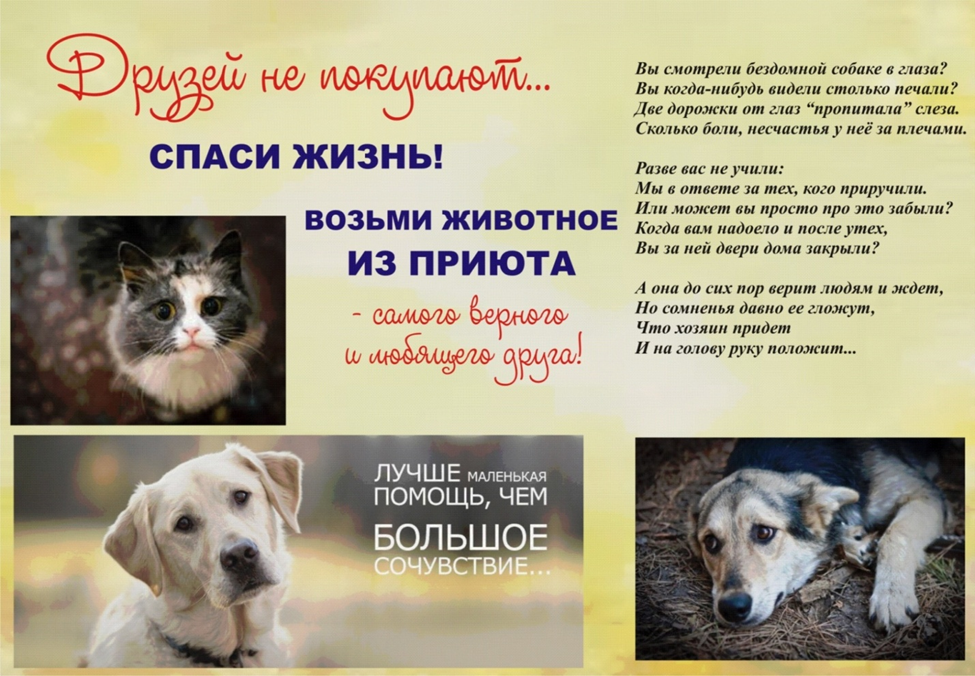 Работу выполнила: Анистратова Каролина МаксимовнаУченица 10 класса                  муниципального бюджетного общеобразовательного учреждения«Далёковская средняя школа»муниципального образования Черноморский район Республики КрымНаучный руководитель: Василишин Илья Александрович,Педагог-организатормуниципального бюджетного общеобразовательного учреждения«Далёковская средняя школа»муниципального образования Черноморский район Республики Крым